This isn’t a lesson you’d usually find on the timetable at school.Although it’s important for you to continue your education as best as you can from home, we also thought that this is a great opportunity for you all to learn new, important and exciting skills that you may not have considered having a go at before!Each week we will be setting you tasks for you to have a go at. You never know, you may find an activity that peaks your interest, or even a new hobby! Some tasks also have a challenge to further your skills if you want to  Let your teacher know how you have got on and which ones you enjoyed the most!Have fun!Task 1: Communicate – Reach out to a friend or relative who you have not spoken to during this time. Task 2: Learn some new Art skills: here are some quick drawing channels where videos where illustrators teach you how to draw certain animals and items in simple steps.https://www.youtube.com/channel/UC54m90oVVEs52AdfOfK-u3Q; https://www.youtube.com/channel/UCBpgrJijMpk_pyp9uTbxLdgTask 3: Boredom Box: boredom boxes are really simple ways to help alleviate boredom on those days where you can’t find anything to do. Using lollipop sticks, cut up paper or a spare, small notebook, write down loads of different ideas of things that you can do when you’re bored (eg. try an exercise video, practise your ball skills, read a book, etc.). Then, next time you’re bored, pick one out and give it a go! Task 4: Embroidery: a couple of weeks ago you were challenged to learn to sew. Depending on how confident you feel, have another practice, or have a go at personalising an item of clothing that you already own. Here are some ideas: 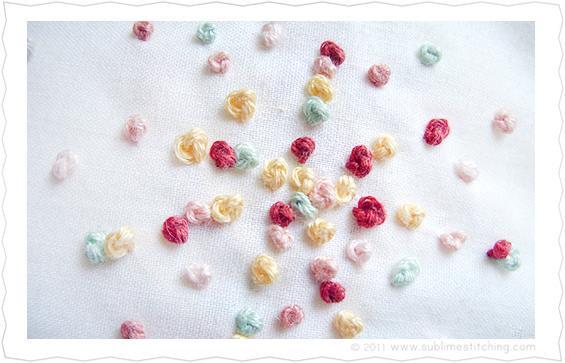 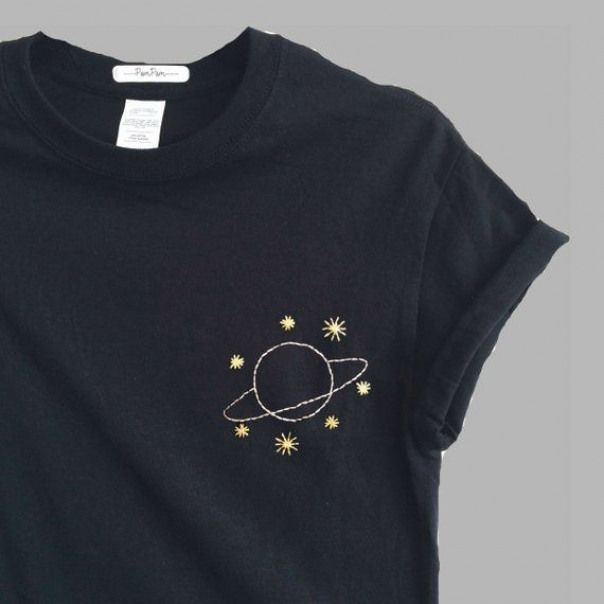 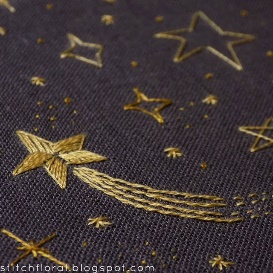 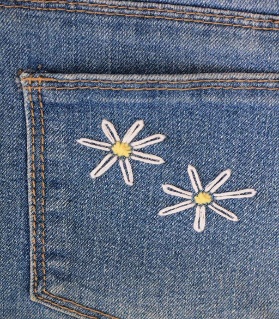 Task 5: Have some technology-free time: it’s very easy to get carried away on your devices (phones, tablets, consoles and computers) at this time. Challenge yourself to have a morning or afternoon away from technology, you could even attempt a whole day!